www.aquacity.hr           T: 00385-42-421-612               E-mail: info@aquacity.hr_____________________________________________________________________________________________________________________   JELOVNIK  - 09. mjesec 2020.____________________________________________________________________________TD Aquacity d.o.o.,  Hallerova aleja 8,  42000 Varaždin,OIB: 08191654354     MB:03514951     IBAN: HR64234000911001960661.  TJEDANPon     07.09.-Uto     08.09.-Sri        09.09.-Čet      10.09.-Pet      11.09.-2. TJEDANPon     14.09.Pećena svinjetina , Riža s povrćem , Salata, KruhUto      15.09.Gulaš varivo s krumpirom, Kruh, PudingSri        16.09.Pečeni pileći B/Z, Mlinci, KruhČet       17.09.Pizza, VoćePet       18.09.Tuna s tijestom i povrćem, Kruh3. TJEDANPon      21.09.Paprikaš od svinjetine, Tjestenina, Kupus salata, KruhUto      22.09.Čevapi , Pire krumpir sa špinat- umakom, Kruh Sri        23.09.Kelj varivo, ½ Para hrenovke, Kruh,  Mini kroasanČet      24.09.Pohani pileći file, Restani krumpir, Salata zelena, KruhPet      25.09.Pohani file oslića  Blitva/krumpir, Kruh 4. TJEDANPon      28.09.Grah ričet s rezanom kobasicom, Kruh, Mini kroasanUto      29.09.Čufte s pire krumpirom, Kruh Sri        30.09.Rižoto s piletinom, Kupus salata, Kruh Čet       01.10.Pohani pileći file, Restani krumpir, Kisela salata, Kruh Pet        02.10.Bologneze od tunjevine s tjesteninom, Kruh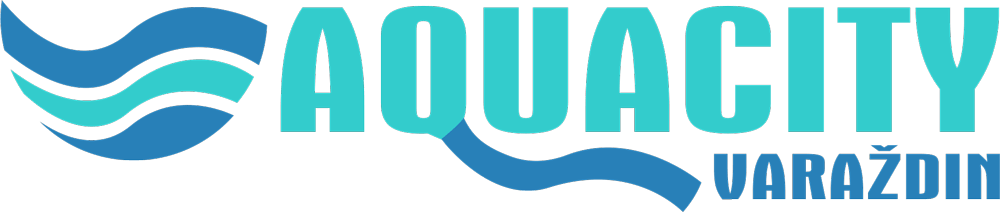 